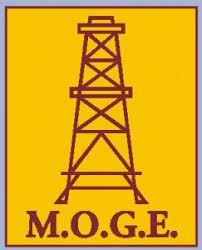 MOGE Logo